PRESSEINFORMATIONvon	Sylke BeckerTelefon	+49 69 756081-33E-Mail	s.becker@vdw.deVorläufiges Ausstellerverzeichnis zur EMO Hannover 2023
veröffentlichtWeltleitmesse der Produktionstechnologie wartet mit hohem Anmeldestand aufFrankfurt am Main, 15. November 2022. – Bereits zwei Wochen vor Anmeldeschluss haben sich mehr als 1.000 Aussteller zur EMO Hannover 2023 angemeldet. „Wir freuen uns sehr über diesen großen Zuspruch internationaler Firmen nach vier Jahren Pause in Hannover“, sagt Martin Göbel, Leiter Messen beim EMO-Veranstalter VDW (Verein Deutscher Werkzeugmaschinenfabriken), Frankfurt am Main. Mit dabei sind namhafte Firmen aus 36 Ländern. 64 Prozent der angemeldeten Unternehmen kommen aus dem Ausland. Die größten Kontingente stellen neben Deutschland Italien, Taiwan und die Schweiz. „Nach den Erfahrungen der Corona-Pandemie freuen sich die Hersteller von Produktionstechnologie sehr, sich ihren Kunden wieder persönlich präsentieren zu können, ihnen neue Produkte und Dienstleistungen vorzustellen, mit ihnen zu diskutieren, zu verhandeln und letztendlich auch Geschäfte zu machen“, weiß Göbel vom VDW. Diese Aufgeschlossenheit und gute Stimmung hätten große Messen in anderen Branchen bereits gezeigt.Investitionsbedarf ist jedenfalls vorhanden. Trotz aller schwierigen Rahmenbedingungen und damit verbunden unsicheren Prognosen für das kommende Jahr können Begegnungen auf einer internationalen Plattform auch dazu beitragen, Beziehungen zu festigen, Gewissheiten zu vertiefen und Kooperationen anzustoßen.Zum 01. Dezember 2022 läuft die offizielle Anmeldefrist aus. „Das ist genügend Zeit für alle, die sich bisher noch nicht entschließen konnten“, sagt Göbel. Auf der Internetseite der EMO Hannover www.emo-hannover.de/anmeldung finden sie alle Informationen rund um die Messe und die Online-Anmeldung. Das vorläufige Ausstellerverzeichnis steht unter www.emo-hannover.de/ausstellerverzeichnis.Bildunterschrift: Martin Göbel, Leiter Messen VDWHintergrund EMO Hannover 2023 – Weltleitmesse der Produktionstechnologie Vom 18. bis 23. September 2023 präsentieren internationale Hersteller von Produktionstechnologie zur EMO Hannover 2023 smarte Technologien für die gesamte Wertschöpfungskette. Unter dem Motto Innovate Manufacturing zeigt die Weltleitmesse der Produktionstechnologie die gesamte Bandbreite moderner Metallbearbeitungstechnik, die das Herz jeder Industrieproduktion ist. Vorgestellt werden neueste Maschinen plus effiziente technische Lösungen, Produkt begleitende Dienstleistungen, Nachhaltigkeit in der Produktion u.v.m. Der Schwerpunkt der EMO Hannover liegt bei spanenden und umformenden Werkzeugmaschinen, Fertigungssystemen, Präzisionswerkzeugen, automatisiertem Materialfluss, Computertechnologie, Industrieelektronik und Zubehör. Die Fachbesucher der EMO kommen aus allen wichtigen Industriebranchen, wie Maschinen- und Anlagenbau, Automobilindustrie und ihren Zulieferern, Luft- und Raumfahrttechnik, Feinmechanik und Optik, Schiffbau, Medizintechnik, Werkzeug- und Formenbau, Stahl- und Leichtbau. Die EMO Hannover ist der wichtigste internationale Treffpunkt für die Industrie weltweit. Zur EMO Hannover 2019 zogen mehr als 2.200 Aussteller aus 47 Ländern fast 120.000 Fachbesucher aus rund 150 Ländern an. EMO ist eine eingetragene Marke des europäischen Werkzeugmaschinenverbands Cecimo. EMO-Veranstalter ist der VDW (Verein Deutscher Werkzeugmaschinenfabriken), Frankfurt am Main, Deutschland.Texte und Bilder zur EMO Hannover finden Sie im Internet unter https://vdw.de/presse-oeffentlichkeit/pressemitteilungen/https://emo-hannover.de/pressemitteilungenwww.emo-hannover.de/mediathekhttps://emo-hannover.de/anmeldung https://emo-hannover.de/logo-bannerBegleiten Sie die EMO Hannover auch auf unseren Social-Media-Kanälen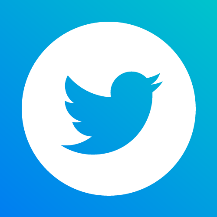 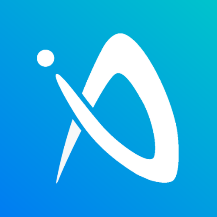 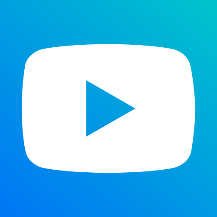 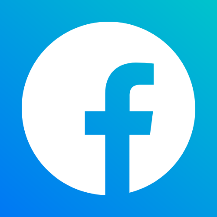 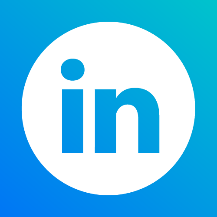 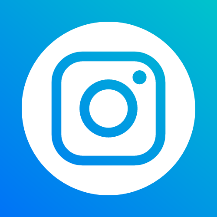 Wenn Sie unsere Presseinformationen nicht mehr erhalten wollen, klicken Sie bitte hier 